WD330S Doble dipolo DIAMOND de 2-28.6 Mhz 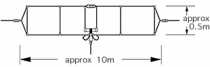 DisponibleRef: WD330S Doble dipolo DIAMOND para frecuencias de 2 a 28.6 Mhz. Potencia máxima 150 watios. Con 30 mts. de ca Más info 179,00€ IVA no incluidoa partir de 15,34 € al mes Descripción z 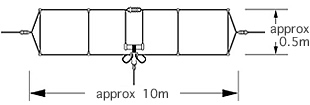 